Ateliers de réinvestissement sur les différents états de l’eauElEvesMots croisés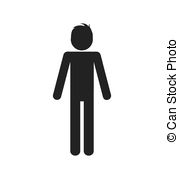 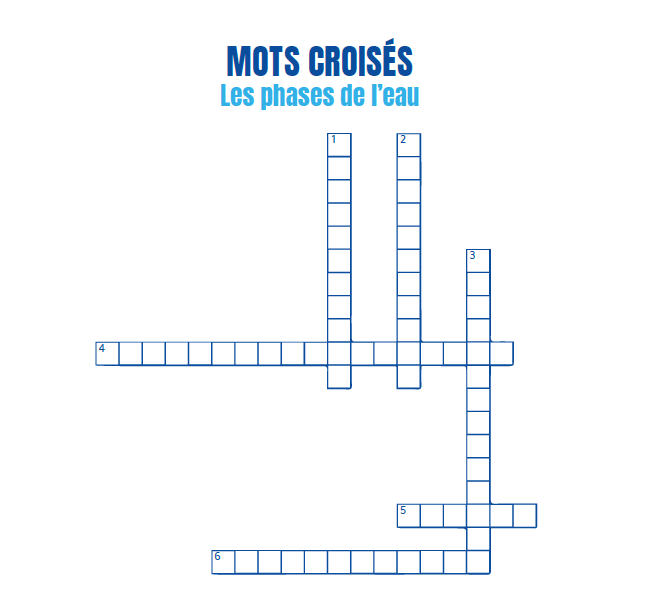 Cartacharis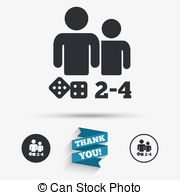 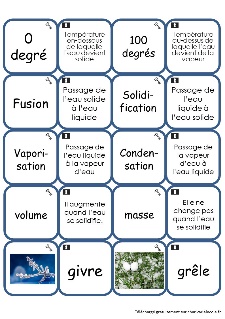 Différencier les états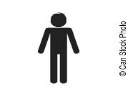 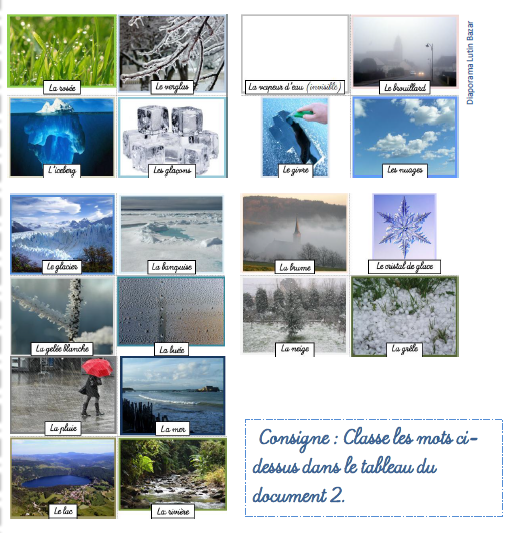 Jeu sur LuMni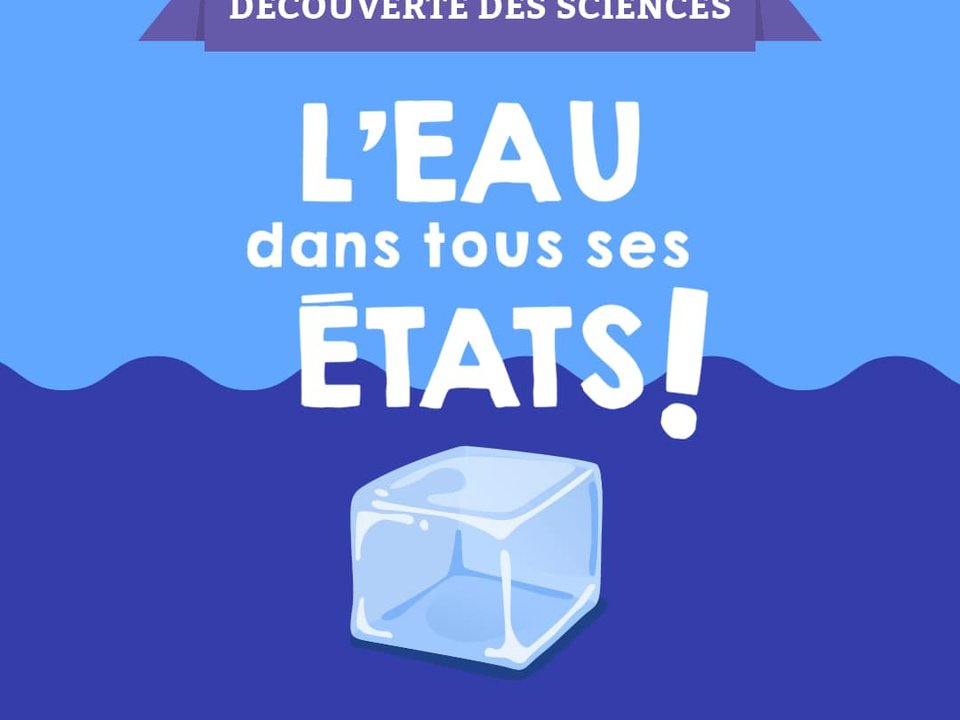 